Inyandiko ya mbere igaragaza umunyeshuri ukeneye ubufasha mu rurimi rw'IcyongerezaKu mubyeyi cyangwa umurezi wa _____________________________ (Andika amazina y'umunyeshuri),Byagaragaye ko umwana wawe akwiye kuba umunyeshuri wiga ururimi rw'Icyongereza. Umunyeshuri wiga ururimi rw'Icyongereza ni umunyeshuri (1) uvuga urundi rurimi kavukire cyangwa rukoreshwa mu rugo rutari Icyongereza kandi (2) akaba akeneye amasomo y'ururimi n'ubufasha kugira ngo abashe kwitabira ibikorwa by'ikigo uko bikwiye. Twifashishije ubushakashatsi bujyanye n'ururimi ndetse n'Isuzumabumenyi ry'ururimi rw'Icyongereza ritangwa muri Ohio (OELPS) kugira ngo tumenye neza urwego rw'ubumenyi umwana wawe afite mu Cyongereza mu kumva, kuvuga, gusoma no kwandika. Dore amanota umwana wawe yabonye: 
IKIGO CY'AMASHURI GISHYIRAMO CYANGWA KIGASHYIRA KU MUGEREKA INDANGAMANOTA Y'UMUNYESHURI (ISR) YA OELPSNk'umunyeshuri wiga ururimi rw'Icyongereza, umwana wawe yemerewe ubufasha butangwa binyuze muri gahunda y'uburezi ijyanye n'amasomo y'ururimi rw'Icyongereza. Iyo gahunda ifasha umwana wawe kongera ubumenyi bw'ururimi rw'Icyongereza kandi ikamufasha kugira uruhare mu buryo bugaragara mu masomo n'ibikorwa byo mu ishuri. Iyi baruwa isobanura urwego rw'ubumenyi bw'Icyongereza umwana wawe ariho na gahunda zihari zishobora gufasha umwana wawe kwitabira ibikorwa by'ishuri ku buryo bukwiye.Intego y'izo gahunda ni ugufasha umunyeshuri uvuga indimi nyinshi kongera ubumenyi mu bijyanye no kumva, kuvuga, gusoma no kwandika uririmi rw'Icyongereza. Gahunda z'ifasi y'amashuri zikurikira zigamije gufasha umwana wawe kongera ubumenyi bw'ururimi bukenewe kugira ngo abashe gutsinda neza amasomo ye:
IKIGO CY'AMASHURI GIHINDURA URUTONDE RWA GAHUNDA CYANGWA UBURYO BWIFASHISHWA BIKURIKIRA HASHINGIWE KU BYO KIBONA BIKENEWEGahunda y'amasomo y'inyongera y'Icyongereza gusaGahunda y'amasomo y'inyongera y'Abavuga indimi ebyiriGahunda yo kwigisha mu ndimi ebyiriAmasomo atangwa mu ishuri hamwe n'Ubufasha bw'Icyongereza nk'ururimi rwa kabiri Gahunda yagenewe abanyeshuri bashyaGahunda y'amasomo irimo koroherezwa mu CyongerezaGahunda y'imyigire ivanga abanyeshuri biga ururimi rw'Icyongereza n'abavuga Icyongereza nk'ururimi kavukireUbujyanama, ikurikirana n'ubufasha bujyanye n'imyigireIndi: Buri gahunda yasobonuwe mu bisobanuro by'amagambo biri ku musozo w'iyi baruwa. Uretse kongera ubumenyi mu rurimi rw'Icyongereza, gahunda ifasha umwana wawe kugera ku rwego rw'imitsindire y'amasomo rusabwa ku myaka ye kugira ngo abashe kwimuka cyangwa kwemererwa kurangiza kwiga. 
Abanyeshuri baguma kubarwa mu kiciro cy'Abanyeshuri biga ururimi rw'Icyongereza kugeza bageze ku rwego rwo kuba bazi neza ururimi. Ibi byemezwa n'isuzuma ritangwa ku rwego rwa leta rizwi nk'Isuzumabumenyi ry'ururimi rw'Icyongereza ritangwa muri Ohio (OELPA) mu Rugaryi buri mwaka. Abanyeshuri biga ururimi rw'Icyongereza bagaragaza ko bageze ku rwego rwo kuba bazi neza ururimi ni ababasha kugira amanota 4 cyangwa 5 muri buri gice cy'ibazwa (kumva, kuvuga, gusoma no kwandika). 
Abanyeshuri benshi bamenya Icyongereza neza kandi bagasohoka muri gahunda yacu mu myaka ANDIKA UMUBARE W'IMYAKA BAMARA MURI GAHUNDA. Imitsindire y'umwana wawe, igihe yasoje muri gahunda ikomeza gukurikiranwa mu gihe cy'imyaka ibiri kugira ngo hemezwe niba nta bundi bufasha bujyanye n'imyigire bukenewe.Muri ANDIKA UMWAKA W'AMASHURI, ANDIKA IJANISHA RY'ABARANGIZA MU MYAKA 4  ku ijana by'abanyeshuri bo mu mashuri yisumbuye bemerewe kwitabira gahunda yo kongera Ubumenyi bw'ururimi rw'Icyongereza kuriIKIGO CY'AMASHURI barangije mu myaka 4 naho ANDIKA IJANISHA RY'ABARANGIZA MU MYAKA 5ku ijana by'abo banyeshuri bongereweho undi mwaka umwe kugira ngo barangize.
Turashishikariza cyane umwana wawe kwitabira gahunda yo Kongera ubumenyi bw'ururimi rw'Icyongereza. Tukurarikiye kumenya byinshi bijyanye n'inyungu zo kwitabira iyi gahunda. Duhamagare/Twandikire cyangwa udusure kugira ngo tuganire ibijyanye n'icyakorwa kugira ngo umwana wawe amenye neza ururimi rw'Icyongereza kandi atsinde neza mu ishuri.ANDIKA IZINA RY'UHAMAGARWA/UWANDIKIRWA ANDIKA NOMERO YA TELEFONE Y'UWANDIKIRWA/UHAMAGARWA SHYIRAMO IMEYIRI Y'UWANDIKIRWAN'ubwo ikigo cyacu cy'amashuri gifite inshingano zo gufasha abanyeshuri bose biga ururimi rw'Icyongereza, ufite uburenganzira bwo kwanga cyangwa kudahitamo Gahunda y'abanyeshuri biga ururimi rw'Icyongereza cyangwa izindi serivisi zihariye zitangwa mu rwego rwa gahunda. Iyo udahisemo ko umwana wawe yitabira Gahunda y'abanyeshuri biga ururimi rw'Icyongereza ku ishuri cyangwa izindi gahunda zihariye, umwana wawe aguma kwitwa Umunyeshuri wiga ururimi rw'Icyongereza. Ikigo cy'amashuri kigumana ishingano zo gukora ibikorwa bihamye bisabwa n'Umutwe wa VI w'Itegeko rirengera uburenganzira bw'Umuturage ryo mu 1964 hamwe n'ibyemezo bikwiye bisabwa n'itegeko rigenga Uburenganzira bw’itangwa ry’amahirwe ku buryo bungana ryo muri 1974 kugira ngo kibashe guha abanyeshuri biga ururimi rw'Icyongereza amahirwe yo kwitabira gahunda zacyo z'uburezi (Ibyiciro bya 20 bya U.S.C 1703[f], 6312[e][3][A][viii]).Nsobanukiwe neza aya makuru kandi nemeye ko umwana wanjye ahabwa serivisi zo kwiga ururimi rw'Icyongereza. 	Nsobanukiwe neza aya makuru ariko ndashaka kuvugana n'abakozi b'ifasi y'amashuri kugira ngo tuganire ibijyanye no kwanga ko umwana wanjye yitabira gahunda zavuzwe hejuru. Sinumva ururimi rwavuzwe hejuru kandi nkeneye ubundi bufasha bujyanye n'ururimi n'ibisobanuro kugira ngo mbashe gusobanukirwa neza aya makuru.	(Amazina y'umubyeyi/umurezi mu nyuguti nkuru)(Umukono w'umubyeyi/umurezi)	Itariki (Ukwezi/Umunsi/Umwaka)Inyandiko igaragaza umunyeshuri ugikeneye kwiga ururimi rw'IcyongerezaKu mubyeyi cyangwa umurezi wa _____________________________ (Andika amazina y'umunyeshuri),Buri mwaka, dusabwa gusuzuma tukanakumenyesha ibijyanye n'ubumenyi bw'Ururimi rw'Icyongereza bw'umwana wawe. Hashingiwe ku manota ava mu Isuzumabumenyi ry'ururimi rw'Icyongereza ritangwa muri Ohio, umwana wawe akomeje kubarwa nk'umunyeshuri wiga ururimi rw'Icyongereza. Dore amanota umwana wawe yabonye: 
SHYIRAMO CYANGWA USHYIRE KU MUGEREKA INDANGAMANOTA Y'UMUNYESHURINk'umunyeshuri wiga ururimi rw'Icyongereza, umwana wawe yemerewe ubufasha butangwa binyuze muri gahunda y'uburezi ijyanye n'amasomo y'ururimi rw'Icyongereza. Iyo gahunda ifasha umwana wawe kongera ubumenyi bw'ururimi rw'Icyongereza kandi ikamufasha kugira uruhare mu buryo bugaragara mu masomo n'ibikorwa byo mu ishuri. Iyi baruwa isobanura urwego rw'ubumenyi bw'Icyongereza umwana wawe ariho na gahunda zihari zishobora gufasha umwana wawe kwitabira ibikorwa by'ishuri ku buryo bukwiye.Intego za Gahunda z'abanyeshuri biga Ururimi rw'Icyongereza ni ugufasha umunyeshuri uvuga indimi nyinshi kongera ubumenyi mu bijyanye no kumva, kuvuga, gusoma no kwandika Icyongereza. Gahunda z'ifasi y'amashuri zikurikira zigamije gufasha umwana wawe kongera ubumenyi bw'ururimi bukenewe kugira ngo abashe gutsinda neza amasomo ye:
HINDURA URUTONDE RWA GAHUNDA CYANGWA UBURYO BWIFASHISHWA BURI HANO HASI UKO BIKENEWEGahunda y'amasomo y'inyongera y'Icyongereza gusaGahunda y'amasomo y'inyongera y'Abavuga indimi ebyiriGahunda yo kwigisha mu ndimi ebyiriAmasomo atangwa mu ishuri hamwe n'Ubufasha bw'Icyongereza nk'ururimi rwa kabiri Gahunda yagenewe abanyeshuri bashyaGahunda y'amasomo irimo koroherezwa mu CyongerezaGahunda y'imyigire ivanga abanyeshuri biga ururimi rw'Icyongereza n'abavuga Icyongereza nk'ururimi kavukireUbujyanama, ikurikirana n'ubufasha bujyanye n'imyigireIndi: Buri gahunda yasobanuwe mu bisobanuro by'amagambo biri ku mugereka w'iyi baruwa. Uretse kongera ubumenyi mu rurimi rw'Icyongereza, gahunda ifasha umwana wawe kugera ku rwego rw'imitsindire y'amasomo rusabwa ku myaka ye kugira ngo abashe kwimuka cyangwa kwemererwa kurangiza kwiga. 
Abanyeshuri baguma kubarwa mu kiciro cy'Abanyeshuri biga ururimi rw'Icyongereza kugeza bageze ku rwego rwo kuba bazi neza ururimi. Ibi byemezwa n'isuzuma ritangwa ku rwego rwa leta rizwi nk'Isuzumabumenyi ry'ururimi rw'Icyongereza ritangwa muri Ohio (OELPA) mu Rugaryi buri mwaka. Abanyeshuri biga ururimi rw'Icyongereza bagaragaza ko bageze ku rwego rwo kuba bazi neza ururimi ni ababasha kubona amanota 4 cyangwa 5 muri buri gice cy'ibazwa (kumva, kuvuga, gusoma no kwandika). 
Abanyeshuri benshi bamenya Icyongereza neza kandi bagasohoka muri gahunda yacu mu myaka ANDIKA UMUBARE W'IMYAKA BAMARA MURI GAHUNDA. Imitsindire y'umwana wawe, igihe yasoje muri gahunda ikomeza gukurikiranwa mu gihe cy'imyaka ibiri kugira ngo hemezwe niba nta bundi bufasha bujyanye n'imyigire bukenewe.Muri ANDIKA UMWAKA W'AMASHURI, ANDIKA IJANISHA RY'ABARANGIZA MU MYAKA 4  ku ijana by'abanyeshuri bo mu mashuri yisumbuye bemerewe kwitabira gahunda yo kongera Ubumenyi bw'ururimi rw'Icyongereza kuriIKIGO CY'AMASHURI barangije mu myaka 4 naho ANDIKA IJANISHA RY'ABARANGIZA MU MYAKA 5ku ijana by'abo banyeshuri bongereweho undi mwaka umwe kugira ngo barangize.
Turashishikariza cyane umwana wawe kwitabira gahunda yo Kongera ubumenyi bw'ururimi rw'Icyongereza. Tukurarikiye kumenya byinshi bijyanye n'inyungu zo kwitabira iyi gahunda. Duhamagare/Twandikire cyangwa udusure kugira ngo tuganire ibijyanye n'icyakorwa kugira ngo umwana wawe amenye neza ururimi rw'Icyongereza kandi atsinde neza mu ishuri.ANDIKA IZINA RY'UHAMAGARWA/UWANDIKIRWA ANDIKA NOMERO YA TELEFONE Y'UWANDIKIRWA/UHAMAGARWA SHYIRAMO IMEYIRI Y'UWANDIKIRWAN'ubwo ikigo cyacu cy'amashuri gifite inshingano zo gufasha abanyeshuri bose biga ururimi rw'Icyongereza, ufite uburenganzira bwo kwanga cyangwa kudahitamo Gahunda y'abanyeshuri biga ururimi rw'Icyongereza cyangwa izindi serivisi zihariye zitangwa mu rwego rwa gahunda. Iyo udahisemo ko umwana wawe yitabira Gahunda y'abanyeshuri biga ururimi rw'Icyongereza ku ishuri cyangwa izindi gahunda zihariye, umwana wawe aguma kwitwa Umunyeshuri wiga ururimi rw'Icyongereza. Ikigo cy'amashuri kigumana ishingano zo gukora ibikorwa bihamye bisabwa n'Umutwe wa VI w'Itegeko rirengera uburenganzira bw'Umuturage ryo mu 1964 hamwe n'ibyemezo bikwiye bisabwa n'itegeko rigenga Uburenganzira bw’itangwa ry’amahirwe ku buryo bungana ryo muri 1974 kugira ngo kibashe guha abanyeshuri biga ururimi rw'Icyongereza amahirwe yo kwitabira gahunda zacyo z'uburezi (Ibyiciro bya 20 bya U.S.C 1703[f], 6312[e][3][A][viii]).Nsobanukiwe neza aya makuru kandi nemeye ko umwana wanjye ahabwa serivisi zo kwiga ururimi rw'Icyongereza. 	Nsobanukiwe neza aya makuru ariko ndashaka kuvugana n'abakozi b'ifasi y'amashuri kugira ngo tuganire ibijyanye no kwanga ko umwana wanjye yitabira gahunda y'abanyeshuri biga ururimi rw'Icyongereza. Sinumva ururimi rwavuzwe hejuru kandi nkeneye ubundi bufasha bujyanye n'ururimi n'ibisobanuro kugira ngo mbashe gusobanukirwa neza aya makuru.	(Amazina y'umubyeyi/umurezi mu nyuguti nkuru)(Umukono w'umubyeyi/umurezi)			Itariki (Ukwezi/Umunsi/Umwaka)Ibisobanuro bijyanye na Gahunda zo kwiga ururimiGahunda y'amasomo y'inyongera y'Icyongereza gusa: Gahunda igamije gukemura ibibazo byihariye by'ururimi abanyeshuri biga ururimi rw'Icyongereza bafite, aho mu masomo yigwa ku manywa nta na rimwe ririmo ururimi kavukire rw'umunyeshuri. Ingero z'uburyo bw'itangwa ry'ayo masomo ziteganyijwe muri iyi gahunda ni nk'amasomo y'Icyongereza nk'ururimi rwa kabiri (ESL), amasomo yo kwigishwa wajyanywe ku ruhande, amasomo yo mu ishuri arimo koroherezwa ku bijyanye n'ururimi rw'Icyongereza (nk'isomo ry'Imibare rigeragezwa gushyirwa ku rwego umunyeshuri ariho mu bumenyi bw'Icyongereza), n'ubufasha butangwa n'Inzobere yigisha isomo ry'Icyongereza nk'ururimi rwa kabiri mu ishuri (kudahezwa). (235023)Gahunda yo kwigisha Icyongereza cyangwa Gahunda yo kwigisha Icyongereza nk'ururimi rwa kabiri (ESL): Intego y'iyi gahunda ni ukugira ubumenyi bw'ururimi rw'Icyongereza kugira ngo umunyeshuri wiga ururimi rw'Icyongereza abashe gutsinda mu masomo yigishwa ishuri mu cyongereza gusa. Abarimu baba barakoze amahugurwa yihariye agamije gutuma babasha guha abanyeshuri biga ururimi rw'Icyongereza ubumenyi bakeneye, baba barize mu ndimi ebyiri cyangwa bafite ibyemezo cyangwa amahugurwa byo kwigisha Icyongereza nk'ururimi rwa kabiri (ESL) n'ubumenyi buhambaye bwo gufata vuba mu rurimi kavukire rw'umunyeshuri wiga ururimi rw'Icyongereza. Icyongereza ni rwo rurimi amasomo yigishwamo. (235023)Amasomo yigishwa mu ishuri hatangwa n'Ubufasha mu isomo ry'Icyongereza nk'Ururimi rwa kabiri (ESL): Ubwo bufasha bujyanye n'iby'indimi bushobora kwitwa Amabwiriza yo kugenzura gahunda y'amasomo itangwamo ubufasha bwo koroherezwa mu Cyongereza (SIOP), amasomo yo mu rurimi rw'Icyongereza yateguwe ku buryo bwihariye (SDAIE) cyangwa amasomo arimo koroherezwa mu Cyongereza. Bukoreshwa n'abarimu bose ba Gahunda y'abanyeshuri biga ururimi rw'Icyongereza, hakoreshwa ibikoresho byifashishwa mu kwiga, imikoro igamije kwiga n'izindi tekiniki zo mu ishuri zikoreshwa mu masomo yigishwa mu ishuri nk'inzira yo kwiga ururimi, ibigize andi masomo, ubumenyi bwo gufata mu mutwe no kwiga. Icyongereza ni rwo rurimi amasomo yigishwamo. (235019)Gahunda y'amasomo irimo gufashwa woroherezwa mu Cyongereza: Uburyo bw'imyigishirize bwifashishwa kugira ngo amasomo yigishwa mu Cyongereza abashe kumvikana ku banyeshuri biga ururimi rw'Icyongereza. Mu ishuri rikoreshwamo uburyo bwo gufashwa mu Cyongereza, abarimu bakoresha ibikorwa by'amaboko, imfashanyigisho z'amashusho n'ibidukikije kugira ngo babashe kwigisha icyo inyunguramagambo zishatse kuvuga mu mibare, siyansi, amasomo y'imibanire rusange n'andi masomo. (235019)Gahunda y'amasomo y'inyongera y'abavuga indimi ebyiri: Gahunda igenewe gukemura ibibazo byihariye bijyanye n'ururimi abanyeshuri biga ururimi rw'Icyongereza bafite, aho amwe mu masomo yigwa mu rurimi kavukire rw'umunyeshuri. Ingero z'uburyo bw'itangwa ry'ayo masomo ziteganyijwe muri iyi gahunda ni nk'amasomo atangwa mu ndimi ebyiri yigishwa n'umwarimu ufite icyemezo cy'uko yize mu ndimi ebyiri cyangwa uruhushya (nk'isomo ry'Imibare ryigishwa mu Cyongereza n'Icyesipanyoro) cyangwa ibisobanuro by'isomo bigatangwa n'umwarimu w'umwunganizi ukoresha indimi ebyiri. Abanyeshuri bo muri iyi gahunda bashobora no kwiga amasomo yigishwa mu Cyongereza gusa (nk'isomo ry'Icyongereza nk'ururimi rwa kabiri) mu gice cy'umunsi w'amasomo. (235025)Gahunda yo kwigisha mu ndimi ebyiri: Muri iyi gahunda, izwi na none nko gukomatanya uburyo bwombi, abanyeshuri biga uririmi rw'Icyongerza n'abatiga uririmi rw'Icyongerea bahabwa amasomo mu Cyongereza no mu rundi rurimi rutari Icyongereza. Gahunda zo kwigisha mu ndimi ebyiri zitangwamo amasomo y'indimi n'amasomo asanzwe ku bavuga Icyongereza nk'ururimi kavukire n'abavuga urundi rurimi nk'ururimi kavukire kugira ngo abanyeshuri babashe gutsinda neza amasomo, kumenya neza ururimi kavukire n'ururimi rwa kabiri no gusobanukirwa imico inyuranye. (235017)Abanyeshuri bashya: Gahunda yagenewe abanyeshuri bashya ni uburyo buri ukwabwo, bwihagije bugamije gukemura ibibazo bijyanye n'imyigire y'abanyeshuri bashya no kubamenyereza. Ubusanzwe, abanyeshuri bitabira izogahunda mbere yo kwinjira mu zindi gahunda zisanzwe (urugero: Gahunda zo kwiga ururimi rw'Icyongereza cyangwa kwiga amasomo yo mu mashuri hanatangwa ubufasha ku banyeshuri biga Icyongereza nk'ururimi rwa kabiri). (235021)Izindi gahundaIzindi gahunda z'abanyeshuri biga ururimi rw'Icyongereza zitabarwa mu zindi gahunda z'abanyeshuri biga ururimi rw'Icyongereza zisanzwe ziriho. Harimo ubujyanama, ikurikirana n'ubufasha bujyanye n'imyigire: Byumvikanyweho, ibiganiro hagati y'abarimu n'inzobere zatoranyijwe hagamijwe kubona amakuru n'ibyifashishwa kugira ngo bakomeze gufasha abanyeshuri biga uririmi rw'Icyongereza nk'abagize ikigo, nk'abantu ku giti cyabo ndetse nk'abanyeshuri biga ururimi. Ibipimo by'ubumenyi bw'ururimi rw'Icyongereza birebwa mu nteganyanyigisho yose. Ikintu gikenewe muri gahunda zo kwiga ururimi rw'Icyongereza. (235099)Inyandiko zifashishijweU.S. Department of Education. Language Instruction Educational Programs (LIEP): A Review of the Foundational LiteratureCodes listed refer to ODE EMIS Manual 2.9Inyandiko imenyesha ibijyanye no kwanga kwitabira Gahunda yo kwiga ururimi rw'Icyongereza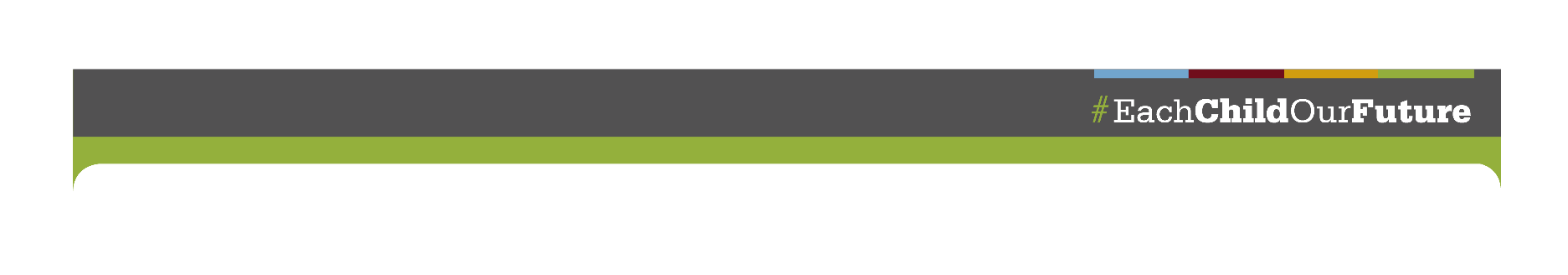 Ku mubyeyi cyangwa umurezi wa _____________________________ (Andika amazina y'umunyeshuri),Turabyumva ko wifuza kwanga gahunda y'amasomo y'ururimi yateganyirijwe umwana wawe. Gahunda zo kwiga ururimi rw'Icyongereza zitegurwa ku buryo bwihariye kugira ngo zifashe umwana wawe kongera Ubumenyi bujyanye n'ururimi, kimwe no kwitabira amasomo yo mu ishuri y'umwaka akwiye kuba yigamo. Ariko, nk'uko twabivuzeho mu kiganiro twagiranye, ufite uburenganzira bwo kwanga gahunda yateganyirijwe umwana wawe. Niba wifuza kwanga gahunda yo kwiga ururimi rw'Icyongereza yateganyirijwe umwana wawe, soma maze ushyire akamenyetso kuri buri nteruro iri ahakurikira. Shyira inyuguti zibanza z'amazina yawe ku musozo w'interuro. Kubikora gutyo biragaragaza ko usobanukiwe neza kandi wemeranya na buri nteruro. Nyuma yo gushyira akamenyetso n'Inyuguti zibanza z'amazina kuri buri nteruro, shyiraho umukono, itariki ubundi utange ifishi ku kigo cy'amashuri umwana wawe yigaho. Tuzaguma kubika iyi nyandiko ivuga ko wanze cyangwa se udashaka ko umwana wawe yitabira gahunda zo kwiga ururimi rw'Icyongereza kuri ubu. Nzi neza amanota umwana wanjye yabonye mu isuzumabumenyi ry'ururimi rw'Icyongereza n'andi makuru ajyanye n'imitsindire y'umwana wanjye. Nsobanukiwe neza ko hasabwa ko yakwiga andi masomo y'ururimi rw'Icyongereza. Nsanzwe nzi gahunda yo kwiga ururimi rw'Icyongereza ishuri ryagenera umwana wanjye. Nabonye umwanya wo kuganira n'abakozi b'ikigo cy'amashuri ku bijyanye na gahunda yo kwiga ururimi ihari. Nsobanukiwe neza ko ikigo cy'amashuri kibona ko inama zacyo zifitiye umwana wanjye akamaro mu bijyanye n'imyigire. Mu rwego rwo kubahiriza ibisabwa n'amategeko ya leta zunze ubumwe za Amerika, nsobanukiwe neza ko umwana wanjye azakomeza kwitwa “Umunyeshuri wiga ururimi rw'Icyongereza,” wemerewe ubufasha buhabwa abanyeshuri biga ururimi rw'Icyongereza mu gihe cy'Ibizami bitangwa na leta, kandi azakorerwa isuzumabumenyi ry'ururimi rw'Icyongereza inshuro imwe mu mwaka kugeza igihe azaba atakibarwa mu bo leta ifata nk'abanyeshuri biga ururimi rw'Icyongereza.Nsobanukiwe neza ko nshobora gutesha agaciro iyi nyandiko yo kwanga izo serivisi igihe icyo ari cyo cyose ubundi ngasaba ko umwana wanjye ahita ahabwa serivisi zijyanye na gahunda yo kwiga ururimi. Aya makuru nayahawe mu rurimi numva neza.Amazina y'umubyeyi/umurezi mu nyuguti nkuruUmukono w'umubyeyi/umurezi				      					ItarikiItariki:Amazina y'umunyeshuri: Ifasi y'amashuri:Ikigo cy'amashuri n'umwaka yigamo:Itariki:Amazina y'umunyeshuri: Ifasi y'amashuri:Ikigo cy'amashuri n'umwaka yigamo:Itariki:Amazina y'umunyeshuri: Ikigo cy'amashuri:Ifasi y'amashuri y'ikigo n'umwaka yigamo: